Пояснительная записка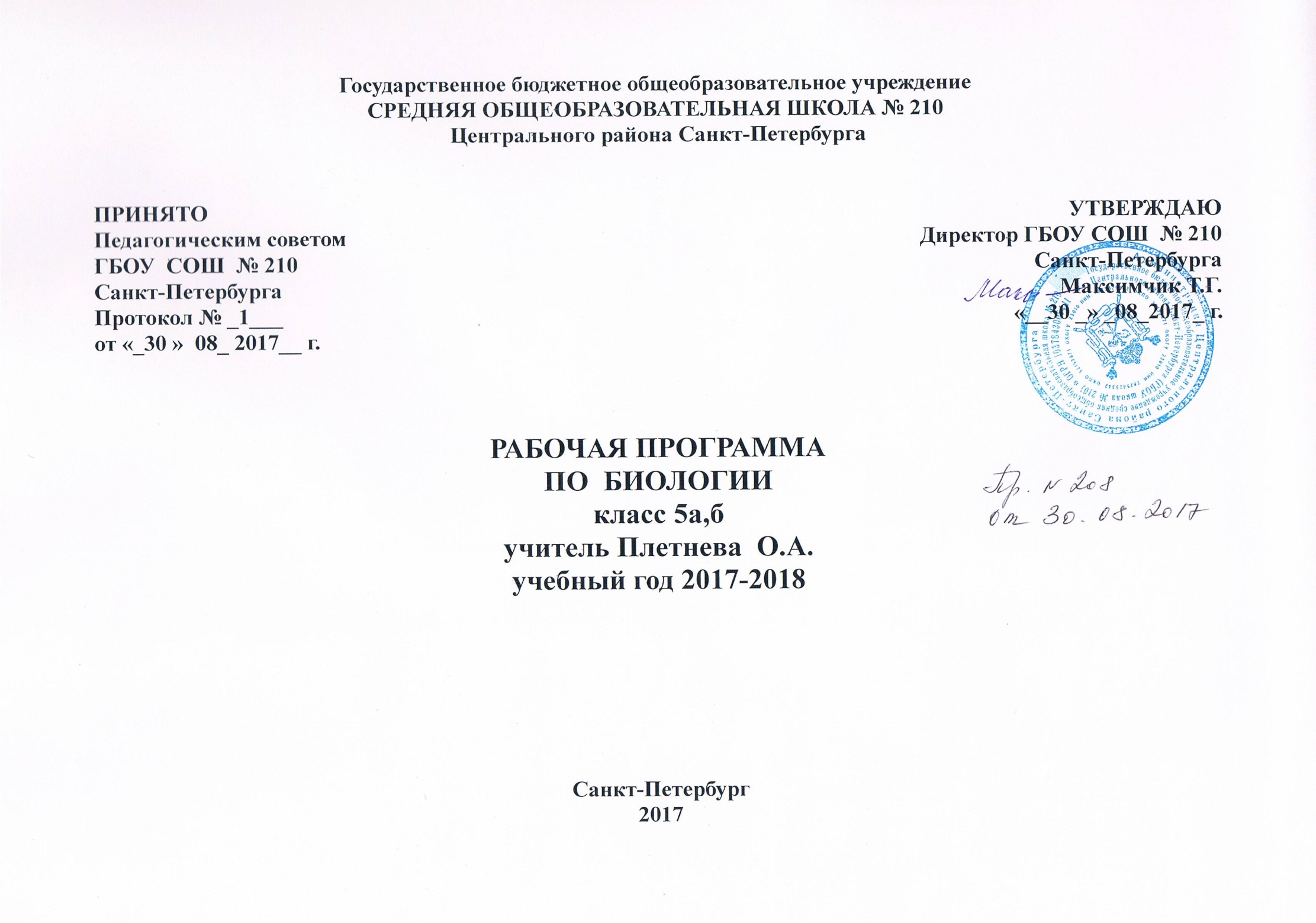 к рабочей программепо биологии 5  класс(ФГОС)Курс биологии 5 А класса открывает пятилетний цикл изучения биологии в основной школе и опирается на пропедевтические знания учащихся из курсов «Окружающий мир»начальной ступени обучения.Цели и задачи курса:• познакомить учащихся с основными понятиями и закономерностями науки биологии;• систематизировать знания учащихся об объектах живой природы, которые былиполучены ими при изучении основ естественно - научных знаний в начальной школе;• начать формирование представлений о методах научного познания природы,элементарных умений, связанных с выполнением учебного исследования;• развивать у учащихся устойчивый интерес к естественно - научным знаниям;• начать формирование основ гигиенических, экологических знаний, ценностногоотношения к природе и человеку.Согласно Федеральному государственному образовательному стандарту (ФГОС), наизучение биологии в 5 классе отводится 34 ч. Материал курса разделен на две главы. Импредшествует «Введение», в котором учащиеся знакомятся с разнообразиембиологических наук и методами изучения природы.Первая глава «Мир биологии» формирует первичное представление учащихся обособенностях строения и функционирования основных объектов изучения биологии:бактерий, растений, грибов и животных. Особое внимание уделяется занимательностиучебного материала и практической значимости получаемых знаний. Идет процессформирования интереса к изучению предмета, воспитания ответственного отношения кприроде, бережного отношения к своему здоровью и здоровью окружающих.Во второй главе «Организм и среда обитания» учащиеся знакомятся с особенностями имногообразием организмов различных сред обитания. Вводятся понятия «экологическиефакторы» и «природные сообщества», школьники учатся устанавливать взаимосвязимежду организмами и условиями, в которых они обитают. В конце изучения данной главыучащиеся в общих чертах знакомятся с растительным и животным миром материковпланеты.Содержание данного курса строится на основе деятельностного подхода. Учащиесявовлекаются в исследовательскую деятельность, что является условием приобретенияпрочных знаний.Содержание программыВведение (2 ч)Какие науки относятся к естественным, какие методы используются учеными дляизучения природы.Основные понятия: естественные науки (астрономия, физика, химия, география,биология), методы изучения природы (наблюдение, эксперимент, измерение).Персоналии: Жан Анри Фабр.Глава 1. Мир биологии (18 ч)История развития биологии как науки; современная система живой природы; клеточноестроение организмов; особенности строения, жизнедеятельности и значение в природеорганизмов различных царств; значение биологических знаний для защиты природы исохранения здоровья.Основные понятия: биология; биосфера; клетка: оболочка, ядро, цитоплазма; единицыклассификации: вид, род, семейство, отряд (порядок), класс, тип (отдел), царство; половыеклетки: яйцеклетка, сперматозоид; оплодотворение; наследственность; организмы-производители; организмы-потребители; организмы-разрушители; охраняемыетерритории: заповедники, национальные парки; ядовитые животные и растения.Персоналии: Аристотель, Уильям Гарвей, Роберт Гук, Карл Линней, Грегор Мендель,Чарльз Дарвин, Владимир Иванович Вернадский.Глава 2. Организм и среда обитания (14 ч)Как приспосабливаются организмы к обитанию в различных средах; какие факторыназываются экологическими; какие организмы входят в состав природных сообществ икаков характер их взаимоотношений друг с другом и окружающей средой; какие растенияи животные обитают на материках нашей планеты и кем населены воды Мирового океана.Основные понятия: среда обитания: водная, наземно-воздушная, почвенная иорганизменная; экологические факторы: абиотические, биотические и антропогенные;круговорот веществ.Требования к уровню подготовки учащихсяУчащиеся должны знать:• основные характеристики методов научного познания и их роль в изучении природы;• принципы современной классификации живой природы;• основные характеристики царств живой природы;• клеточное строение живых организмов;• основные свойства живых организмов;• типы взаимоотношений организмов, обитающих совместно;• приспособления организмов к обитанию в различных средах, возникающих поддействием экологических факторов;• правила поведения в природе;• какое влияние оказывает человек на природу.Учащиеся должны уметь:• работать с различными типами справочных изданий, создавать коллекции, готовитьсообщения и презентации;• проводить наблюдения и описания природных объектов;• составлять план простейшего исследования;• сравнивать особенности строения и жизнедеятельности представителей различныхцарств живой природы;• давать объяснение особенностям строения и жизнедеятельности организмов в связи сосредой их обитания;• составлять цепи питания в природных сообществах;• распознавать растения и животных занесенных в Красную КнигуКалендарно-тематическое планированиедатадата№ урока с началаТема урокаПараграфучебника,ТСОФорма работыФорма работыФормаконтроляДомашнее заданиеХар-ка основных видов деятельности обучающегосяХар-ка основных видов деятельности обучающегосяВведениеВведениеВведениеВведениеВведениеВведениеВведениеВведениеВведениеВведениеВведение1 неделя сен  1сентября1 неделя сен  1сентября1Биология -наука оживойприродеП.1,П2Беседа, работа стекстом ииллюстрациями,конспектированияБеседа, работа стекстом ииллюстрациями,конспектированияВыполнение заданий3,4 стр. 7П.1, вопр.cтр. 7Определять значение биологических знаний всовременной жизни. Оценивать роль биологической науки в жизни общества. Устанавливать основныеприемы работы с учебникомОпределять значение биологических знаний всовременной жизни. Оценивать роль биологической науки в жизни общества. Устанавливать основныеприемы работы с учебником2 неделя сен   8 сентября2 неделя сен   8 сентября.2Методыизучениябиологии.Правилаработы вкабинетебиологии П.3,м/мРабота слабораторнымоборудованием-практическаядеятельностьРабота слабораторнымоборудованием-практическаядеятельностьЗадание 1, 4стр. 15П.2, П.3Определять методы биологических исследований.Соблюдать правила работы с биологическимиприборами и инструментами, правила работы вкабинете биологииОпределять методы биологических исследований.Соблюдать правила работы с биологическимиприборами и инструментами, правила работы вкабинете биологии3 неделя          15 сентября3 неделя          15 сентября3Разнообразие живойприродыП2Стр. 11Беседа,дискуссия,структурирование текста в схему,таблицуБеседа,дискуссия,структурирование текста в схему,таблицуСамостоятельная работаУчащихся позаполнению таблицы«Царствоживойприроды»П 2Стр. 11Выделять существенные признаки отличия живого отнеживого. Систематизировать знания о многообразииживых организмов.Выделять существенные признаки отличия живого отнеживого. Систематизировать знания о многообразииживых организмов.4 неделя         22  сентября4 неделя         22  сентября4СредаобитанияорганизмовП 17Стр.75-77Работа с текстомииллюстрациямиучебника, работав группе,дискуссияРабота с текстомииллюстрациямиучебника, работав группе,дискуссияПоисковоечтение изаполнениетаблицы«Средыобитания»П17Задания с 1-5Стр.77Устанавливать взаимосвязь между средой обитания иприспособленностью организмов к ней. Соблюдать правила поведения в окружающей средеУстанавливать взаимосвязь между средой обитания иприспособленностью организмов к ней. Соблюдать правила поведения в окружающей среде1 неделя06    29 октября1 неделя06    29 октября5Экскурсия«Разнообразие живыхорганизмовОсеннее явление вжизни растений»Видео ифотоматериалРабота в группе,дискуссияРабота в группе,дискуссияСообщенияучащихсяЗаписи втетрадиГлава 1. Клетка – основа строения и жизнедеятельности организмов (10 ч.)Глава 1. Клетка – основа строения и жизнедеятельности организмов (10 ч.)Глава 1. Клетка – основа строения и жизнедеятельности организмов (10 ч.)Глава 1. Клетка – основа строения и жизнедеятельности организмов (10 ч.)Глава 1. Клетка – основа строения и жизнедеятельности организмов (10 ч.)Глава 1. Клетка – основа строения и жизнедеятельности организмов (10 ч.)Глава 1. Клетка – основа строения и жизнедеятельности организмов (10 ч.)Глава 1. Клетка – основа строения и жизнедеятельности организмов (10 ч.)Глава 1. Клетка – основа строения и жизнедеятельности организмов (10 ч.)Глава 1. Клетка – основа строения и жизнедеятельности организмов (10 ч.)Глава 1. Клетка – основа строения и жизнедеятельности организмов (10 ч.)2 неде              6  октября66УстройствоувеличительныхприборовП. 4Работа в паре,практическоеприменениенавыков работыс лабораторнымоборудованиемЛабораторнаяработа№1 ―Устройствомикроскопа и приемыработы сним‖№2―Рассматриваниеклеточногостроенияорганизмовс помощьюлупы‖Лабораторнаяработа№1 ―Устройствомикроскопа и приемыработы сним‖№2―Рассматриваниеклеточногостроенияорганизмовс помощьюлупы‖П.4 стр.15-17Вопр. 1-4Научится работать с лупой и микроскопом, знатьустройство микроскопа. Соблюдать правила работы с микроскопомНаучится работать с лупой и микроскопом, знатьустройство микроскопа. Соблюдать правила работы с микроскопом3 неделя         13 октября77Химическийсостав клетки.Неорганическиевещества.П.6 Работа с текстоми иллюстрациямиучебника,сотрудничество содноклассникамСоставление схемы―Веществаклетки‖Составление схемы―Веществаклетки‖П.7,стр.27Вопр.1-4,Объяснять роль минеральных веществ и воды,входящих в состав клетки. Соблюдать правила работы с лабораторным оборудованиемОбъяснять роль минеральных веществ и воды,входящих в состав клетки. Соблюдать правила работы с лабораторным оборудованием4 неде             20 октября88Химический составклеткиорганическиевеществаП6Работа в паре,опытническаяработа, составлениесхемы по результатампроделанной работыВыполнениеОпытов на тему―ОрганическиеВещества клеткиВыполнениеОпытов на тему―ОрганическиеВещества клеткиП6Различать органические и неорганические вещества, входящие в состав клеткиСоставить биологические экспериментыпо изучению хим. состава клетки.Научится работать с лабораторным оборудованиемРазличать органические и неорганические вещества, входящие в состав клеткиСоставить биологические экспериментыпо изучению хим. состава клетки.Научится работать с лабораторным оборудованием 2 недел          27 октября99Строениеклетки(оболочка,цитоплазма, ядро,вакуоли )П5Работа с текстом ииллюстрациямиучебника, беседа.Составлениесхемы―Животнаяи растительнаяклетки‖Составлениесхемы―Животнаяи растительнаяклетки‖П5Выделять существенные признаки строения клетки. Различатьна таблицах органоиды клетки. Сравнивать строение клетокразных организмов. Сформировать представление о единстве живогоВыделять существенные признаки строения клетки. Различатьна таблицах органоиды клетки. Сравнивать строение клетокразных организмов. Сформировать представление о единстве живого3 недел          10 ноября1010Лабораторнаяработа№3(2)«Приготовление ирассматривание препарата кожицы чешуи лука»П5Работа в паре,лабораторнаяработаОформлениерезультатовлабораторной работы № 3Оформлениерезультатовлабораторной работы № 3П5Научиться готовить микропрепараты. Наблюдать части и органоиды клетки под микроскопом, описывать и схематически изображать их. Научиться работать с микроскопом, знать его устройство. Соблюдать правила работы с микроскопомНаучиться готовить микропрепараты. Наблюдать части и органоиды клетки под микроскопом, описывать и схематически изображать их. Научиться работать с микроскопом, знать его устройство. Соблюдать правила работы с микроскопом4                      17 ноября1111ОсобенностиСтроения клеток.ПластидыП5Работа в паре,лабораторнаяработа № 4Лабораторная работа№ 4«Пластидыв клетках(лист элодеи,Плоды томата,рябины, шиповникаЛабораторная работа№ 4«Пластидыв клетках(лист элодеи,Плоды томата,рябины, шиповникаП5Задание 2Стр24Выделять существенные признаки строения клетки. Различать в таблицах и микропрепаратах части и органоиды клеткиВыделять существенные признаки строения клетки. Различать в таблицах и микропрепаратах части и органоиды клетки1 нед               24  ноября1212ПроцессыжизнедеятельностиклетокП7Стр. 28Экспериментальная работа в паре поинструкциям,обсуждение результатовФронтальная беседаФронтальная беседаП.7, стр.37 вопр.1-3Выделять существенные признаки процессовжизнедеятельности клетки. Ставить иологическиеэксперименты по изучению процессов жизнедеятельности организмов и объяснять их результатыВыделять существенные признаки процессовжизнедеятельности клетки. Ставить иологическиеэксперименты по изучению процессов жизнедеятельности организмов и объяснять их результаты2 не                 1 декабря1313Деление ирост клетокП.7, Работа с текстоми иллюстрациямиФронтальная беседаФронтальная беседаП 7Выделять существенные признаки процессовжизнедеятельности клеткиВыделять существенные признаки процессовжизнедеятельности клетки3 неделяДекабря         8  декабря1414Единствоживого.Сравнение строенияКлеток различныхорганизмовП 2 Стр. 9-12Работа с текстомиллюстрациямиучебника.Формулирование выводов по изученной темеИндивидуальное задание:приготовлениемикропреп-аратов,сравнительных схем.Фронтальная беседаИндивидуальное задание:приготовлениемикропреп-аратов,сравнительных схем.Фронтальная беседаТетрадь,м/мВыделять существенные признаки процессовжизнедеятельности клеткиВыделять существенные признаки процессовжизнедеятельности клетки4 неде             15 декабря1515Контрольно-обобщающий урокП.6- П.9,Стр.33ВыполнениесамостоятельнойработыРабота сословаремРабота сословаремВыделять существенные признаки процессовжизнедеятельности клеткиВыделять существенные признаки процессовжизнедеятельности клеткиГлава 2. Многообразие организмов (19 ч.)Глава 2. Многообразие организмов (19 ч.)Глава 2. Многообразие организмов (19 ч.)Глава 2. Многообразие организмов (19 ч.)Глава 2. Многообразие организмов (19 ч.)Глава 2. Многообразие организмов (19 ч.)Глава 2. Многообразие организмов (19 ч.)Глава 2. Многообразие организмов (19 ч.)Глава 2. Многообразие организмов (19 ч.)Глава 2. Многообразие организмов (19 ч.)Глава 2. Многообразие организмов (19 ч.)2 неделя         22 декабря1616Классификацияорганизмов.Царства живой природыВирусыП.8, Работа с текстом ииллюстрациямиучебникаРабота с текстом ииллюстрациямиучебникаСоставление схемы:«Системаорганического мира»П.8, стр.3-4 вопр.1-3П.8, стр.3-4 вопр.1-3Выделять существенные признаки представителей разных царств природы. Определять принадлежность биологическихобъектов к определенной систематической группе(классифицировать)                       12 января1717Строение имногообразиебактерийП. 9, Работа с текстомиллюстрациямиучебника, сотрудничество с одноклассникам. Работа с текстомиллюстрациямиучебника, сотрудничество с одноклассникам. Задание 1,2стр. 47П. 9, стр. 39Вопр. 1-5П. 9, стр. 39Вопр. 1-5Выделять существенные признаки бактерий. Объяснять рольбактерий в природе и жизни человека4 неделя         19 января1818Рольбактерий вприроде ижизничеловекаП.10Дискуссия,работа в группеДискуссия,работа в группеСообщенияучащихсяП.10Работа сословарем,П.10Работа сословарем,Выделять существенные признаки бактерий. Объяснять рольбактерий в природе и жизни человека1                        26 января1919Характеристикацарстварастений П.11, Дискуссия,работа в группеДискуссия,работа в группеФронтальная беседаП.11, стр.45 вопр.1-4П.11, стр.45 вопр.1-4Выделять существенные признаки растений. Различать на живых объектах и таблицах низшие и высшие растения опасные для человека растения. Сравнивать представителейнизших и высших растений, делать выводы на основе сравнения. Выявлять взаимосвязи между строением растения и их местом обитания. Объяснять роль различных растений вприроде и жизни человека. Находить информацию о растениях  научно-популярной литературе, биологических словарях, справочниках, анализировать .2 неделя         2 февраля2020Водоросли П.11Стр.49.Работа с текстом иИллюстрациями учебника, сотрудничествоРабота с текстом иИллюстрациями учебника, сотрудничествоДискуссияНа тему(Можно ли всерастения.обитающиев воде считатьводорослями»П.11стр.49вопр.1-3П.11стр.49вопр.1-3Выделить существенные признаки водорослей. Различать на  таблицах и гербариях представителей водорослей. Объяснятьроль водорослей3 не                 9 февраля2121ВысшиеспоровыерастенияП.11Стр. 48Работа с текстоми иллюстрациямиучебникаРабота с текстоми иллюстрациямиучебникаСообщенияучащихсяП.11Стр. 48-49П.11Стр. 48-49Выделять признаки высших споровых растений. Различать на таблицах и иллюстрациях мхи, папоротники и хвощи. Объяснять их роль4 неделя          16 февраля2222ГолосеменныерастенияП.11Стр. 47Беседа и работас текстом.Беседа и работас текстом.Фронтальнаябеседа.П.11стр.47вопр.1-3П.11стр.47вопр.1-3Выделять признаки и находить на живых объектах и гербарии голосеменные растения. Объяснять роль их в природе и жизни человека.1 недел             2 марта2323Покрытосеменныерастения.П 11 стр. 45-46Беседа,дискуссия, структурирование текста в схемуБеседа,дискуссия, структурирование текста в схемуИзображение схемыцветковогорастениястр.66задание 1-3Лабораторнаяработа№3(4)Внешнеестроениецветкового и хвойного растения»П.11Стр. 45-46П.11Стр. 45-46Выделять существенные признаки высших семенных растений Различать на живых объектах и таблицах органы цветкового растения Различать на живых объектах, таблицахи гербарных образцах представителей покрытосеменныхрастений. Объяснять роль покрытосеменных в природе и жизни человека.Сравнивать представителей разных группрастений, делать выводы на основе сравнения. Оценивать с эстетической точки зрения представителей растительного мираНаходить информацию о растениях в научно-популярной литературе, биологических словарях и справочниках, анализировать и оценивать еѐ, переводить из одной формы в другую2 неделя         9 мартамарта2424Строениегрибов.Грибысъедобныеи ядовитыегрибы,дрожжи.П13Беседа.Самостоятельная работа Беседа.Самостоятельная работа Самостоятельная работа:«ОсновныеЭтапы развитиярастительного мира»П 13Вопр.1-4Стр. 65П 13Вопр.1-4Стр. 65Научиться готовить микропрепараты. Наблюдать строение мукора , дрожжей под микроскопом. Сравнивать увиденное, под микроскопом с приведенным в учебнике изображением.Научиться работать с микроскопом, знать его устройство.Соблюдать правила работы с микроскопом3 неделя        16 марта2525Плесневые Рольгрибов вприроде ижизничеловекаП. 14,м/м,Лабораторнаяработа № 5«Особенностистроения мукораи дрожжей»Лабораторнаяработа № 5«Особенностистроения мукораи дрожжей»Лабораторная работа № 5П.14, стр.61Рис 53Вопр.1-4Стр. 65.П.14, стр.61Рис 53Вопр.1-4Стр. 65.Выделять существенные признаки строения ижизнедеятельности грибов. Различать на живых объектах и таблицах съедобные и ядовитые грибы. Освоить приемы оказания первой помощи приотравлении ядовитыми грибами. Объяснять роль грибов в природе и жизни человека в научно-популярной литературе, биологических словарях,справочниках, анализировать и оценивать еѐ, переводить из одной формы в другую4 неделя         23  марта2626Лишайники-симбиотическиеорганизмы.П.15 м/мРабота с текстомИ иллюстрациямиучебника, сотрудничествос одноклассникамРабота с текстомИ иллюстрациямиучебника, сотрудничествос одноклассникамСтр.66задания 1-3П.15вопр.1-3П.15вопр.1-3Выделять признаки лишайников. Объяснять роль лишайников в природе и жизни человека1 неде             06 апреля2727УрокпромежуточногоконтролязнанийДифференцированная работаДифференцированная работаЗадание покарточкамУмение применять знания по теме, умение работать в парах2 неделя        13 апреля2828Общая характеристикаЦарства ЖивотныеП16конспектРабота с текстом, беседа,Структурирование текстов в таблицу: «Сравнительныехар-ка растенийи животных »Работа с текстом, беседа,Структурирование текстов в таблицу: «Сравнительныехар-ка растенийи животных »Стр.69- 71Задание1-3П.16, стр71, вопр.1-2П.16, стр71, вопр.1-2Выделять признаки животных. Сравнивать представителей разных групп, делать выводы на основе сравнения Объяснять роль животных.Находить информацию в литературе , словарях и справочникахАнализировать ее и оценивать.Различать на таблицах объекты, сравнивать и делать выводы.Приводить доказательства необходимости соблюдения мер профилактики заболеваний.3 нед              20 апреля2929Подцарство«Одноклеточные»П5ПовторитьП12Работа с текстом ииллюстрациямиучебникаЛабораторнаяработа №7 Разведение иИзучение амеб в лаборатории»,Работа с текстом ииллюстрациямиучебникаЛабораторнаяработа №7 Разведение иИзучение амеб в лаборатории»,Стр. 75Задание1-3Лабораторная работа№5П.5 стр.75,конспектП.5 стр.75,конспектРазличать беспозвоночных животных. Сравнивать и делать выводы, приводитьдоказательства и объяснять роль беспозвоночных.4 неделя         27 апреля3030Подцарствомногоклеточные.БеспозвоночныеживотныеП12Часть 2Работа стекстом, беседаструктуированиетекста в таблицу:« Сравнительнаяхар-ка одноклеточныхи многоклеточныхживотных»Работа стекстом, беседаструктуированиетекста в таблицу:« Сравнительнаяхар-ка одноклеточныхи многоклеточныхживотных»Фронтальнаябеседа,сообщения.П12Стр.53П12Стр.53Различать и находить данных животных. Уметь по внешнимпризнакам приводить доказательства и делать выводы наоснове сравнения. 1 недел            4 мая3131Экологические факторы  среды. Холоднокровные позвоночныеТеплокровные животныеПриспособленияорганизмовП18-19Работа стекстом, беседаструктурированиетекста в таблицу:Работа стекстом, беседаструктурированиетекста в таблицу:Фронтальная беседа,сообщения.позвоночныхживотныхП.18 стр.79П.19Стр. 81ЗаданиеП.18 стр.79П.19Стр. 81ЗаданиеРазличать и находить данных животных. Уметь по внешним признакам приводить доказательства и делать выводы на основе сравнения3 неделя мая 11 мая3232Природные сообществаП.20-21Работа стекстом, беседаРабота стекстом, беседаФронтальная беседа,сообщенияП.20-21сообщенияП.20-21сообщенияРазличать по внешним признакам, приводить доказательства и уметь по внешнему виду составить рассказ и описание.3 неделя мая18 мая3333Жизнь на разных материкахЖизнь в морях и океанахП.22-23П24ВыступленияучащихсяВыступленияучащихсяПрезентация проектаУмение проявлять свои знания в сам. работах.4 неделя мая25 мая3434Как появился человек на ЗемлеП25-27Работа стекстом, беседа,ВыступленияучащихсяРабота стекстом, беседа,ВыступленияучащихсяВыявление всех знаний, приобретенных за курс 5 кл. показать умение находить информацию о живой природе в научно- популярной литературебиологических словарях и справочниках,3535Уроксистематизации знанийза курс 5-гоклассаВыступленияучащихсяПодведение итоговВыступленияучащихсяПодведение итоговПрезентация проектаЛетнеезаданиеЛетнеезаданиеАнализировать и оценивать ее, переводить из одной формы в другую